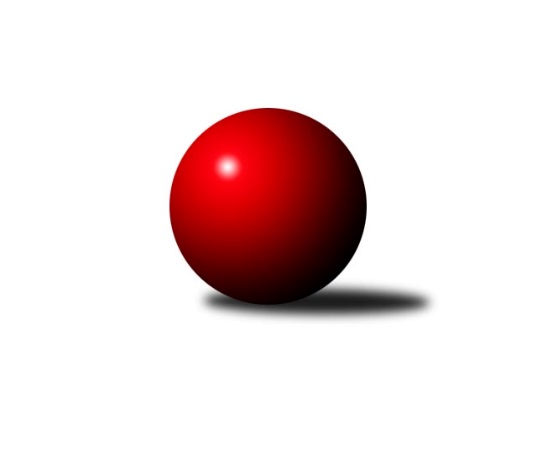 Č.14Ročník 2022/2023	29.3.2024 OP Jindřichův Hradec 2022/2023Statistika 14. kolaTabulka družstev:		družstvo	záp	výh	rem	proh	skore	sety	průměr	body	plné	dorážka	chyby	1.	TJ Jiskra Nová Bystřice C	12	10	0	2	51.0 : 21.0 	(57.5 : 38.5)	1592	20	1122	470	39.8	2.	TJ Nová Včelnice B	12	7	0	5	44.5 : 27.5 	(54.5 : 41.5)	1586	14	1111	475	40.4	3.	TJ Sokol Slavonice C	12	6	0	6	38.0 : 34.0 	(52.0 : 44.0)	1515	12	1084	431	46.1	4.	TJ Centropen Dačice F	12	5	0	7	33.0 : 39.0 	(46.5 : 49.5)	1503	10	1086	417	46.3	5.	TJ Tatran Lomnice nad Lužnicí B	12	5	0	7	29.0 : 43.0 	(39.0 : 57.0)	1441	10	1048	393	54.1	6.	TJ Kunžak C	12	5	0	7	27.0 : 45.0 	(46.0 : 50.0)	1510	10	1090	420	47.7	7.	TJ Slovan Jindřichův Hradec B	12	4	0	8	29.5 : 42.5 	(40.5 : 55.5)	1456	8	1049	407	51.6Tabulka doma:		družstvo	záp	výh	rem	proh	skore	sety	průměr	body	maximum	minimum	1.	TJ Jiskra Nová Bystřice C	6	6	0	0	29.0 : 7.0 	(30.5 : 17.5)	1629	12	1703	1538	2.	TJ Centropen Dačice F	6	5	0	1	25.0 : 11.0 	(29.0 : 19.0)	1597	10	1661	1521	3.	TJ Slovan Jindřichův Hradec B	6	4	0	2	26.5 : 9.5 	(33.5 : 14.5)	1527	8	1559	1472	4.	TJ Nová Včelnice B	6	4	0	2	25.0 : 11.0 	(31.5 : 16.5)	1671	8	1729	1600	5.	TJ Sokol Slavonice C	6	3	0	3	20.0 : 16.0 	(24.5 : 23.5)	1544	6	1636	1489	6.	TJ Tatran Lomnice nad Lužnicí B	6	3	0	3	17.0 : 19.0 	(21.0 : 27.0)	1451	6	1560	1304	7.	TJ Kunžak C	6	3	0	3	16.0 : 20.0 	(25.5 : 22.5)	1530	6	1591	1453Tabulka venku:		družstvo	záp	výh	rem	proh	skore	sety	průměr	body	maximum	minimum	1.	TJ Jiskra Nová Bystřice C	6	4	0	2	22.0 : 14.0 	(27.0 : 21.0)	1586	8	1645	1529	2.	TJ Nová Včelnice B	6	3	0	3	19.5 : 16.5 	(23.0 : 25.0)	1572	6	1683	1485	3.	TJ Sokol Slavonice C	6	3	0	3	18.0 : 18.0 	(27.5 : 20.5)	1510	6	1657	1417	4.	TJ Tatran Lomnice nad Lužnicí B	6	2	0	4	12.0 : 24.0 	(18.0 : 30.0)	1439	4	1623	1240	5.	TJ Kunžak C	6	2	0	4	11.0 : 25.0 	(20.5 : 27.5)	1506	4	1559	1422	6.	TJ Centropen Dačice F	6	0	0	6	8.0 : 28.0 	(17.5 : 30.5)	1488	0	1556	1358	7.	TJ Slovan Jindřichův Hradec B	6	0	0	6	3.0 : 33.0 	(7.0 : 41.0)	1444	0	1544	1388Tabulka podzimní části:		družstvo	záp	výh	rem	proh	skore	sety	průměr	body	doma	venku	1.	TJ Jiskra Nová Bystřice C	6	5	0	1	27.0 : 9.0 	(30.5 : 17.5)	1617	10 	4 	0 	0 	1 	0 	1	2.	TJ Nová Včelnice B	6	3	0	3	19.0 : 17.0 	(22.0 : 26.0)	1557	6 	2 	0 	1 	1 	0 	2	3.	TJ Slovan Jindřichův Hradec B	6	3	0	3	18.0 : 18.0 	(23.0 : 25.0)	1472	6 	3 	0 	0 	0 	0 	3	4.	TJ Sokol Slavonice C	6	3	0	3	17.5 : 18.5 	(24.0 : 24.0)	1535	6 	2 	0 	2 	1 	0 	1	5.	TJ Kunžak C	6	3	0	3	17.0 : 19.0 	(27.0 : 21.0)	1519	6 	2 	0 	0 	1 	0 	3	6.	TJ Centropen Dačice F	6	2	0	4	16.5 : 19.5 	(25.5 : 22.5)	1524	4 	2 	0 	0 	0 	0 	4	7.	TJ Tatran Lomnice nad Lužnicí B	6	2	0	4	11.0 : 25.0 	(16.0 : 32.0)	1355	4 	2 	0 	1 	0 	0 	3Tabulka jarní části:		družstvo	záp	výh	rem	proh	skore	sety	průměr	body	doma	venku	1.	TJ Jiskra Nová Bystřice C	6	5	0	1	24.0 : 12.0 	(27.0 : 21.0)	1591	10 	2 	0 	0 	3 	0 	1 	2.	TJ Nová Včelnice B	6	4	0	2	25.5 : 10.5 	(32.5 : 15.5)	1636	8 	2 	0 	1 	2 	0 	1 	3.	TJ Sokol Slavonice C	6	3	0	3	20.5 : 15.5 	(28.0 : 20.0)	1511	6 	1 	0 	1 	2 	0 	2 	4.	TJ Tatran Lomnice nad Lužnicí B	6	3	0	3	18.0 : 18.0 	(23.0 : 25.0)	1529	6 	1 	0 	2 	2 	0 	1 	5.	TJ Centropen Dačice F	6	3	0	3	16.5 : 19.5 	(21.0 : 27.0)	1501	6 	3 	0 	1 	0 	0 	2 	6.	TJ Kunžak C	6	2	0	4	10.0 : 26.0 	(19.0 : 29.0)	1508	4 	1 	0 	3 	1 	0 	1 	7.	TJ Slovan Jindřichův Hradec B	6	1	0	5	11.5 : 24.5 	(17.5 : 30.5)	1457	2 	1 	0 	2 	0 	0 	3 Zisk bodů pro družstvo:		jméno hráče	družstvo	body	zápasy	v %	dílčí body	sety	v %	1.	Matěj Budoš 	TJ Jiskra Nová Bystřice C 	8	/	8	(100%)	16	/	16	(100%)	2.	Jiří Dvořák 	TJ Nová Včelnice B 	8	/	8	(100%)	14	/	16	(88%)	3.	Radka Burianová 	TJ Kunžak C 	8	/	12	(67%)	15	/	24	(63%)	4.	Jiří Hembera 	TJ Nová Včelnice B 	8	/	12	(67%)	14.5	/	24	(60%)	5.	Jan Mol 	TJ Jiskra Nová Bystřice C 	7	/	9	(78%)	13	/	18	(72%)	6.	Stanislav Neugebauer 	TJ Nová Včelnice B 	7	/	11	(64%)	12	/	22	(55%)	7.	František Běhůnek 	TJ Sokol Slavonice C 	7	/	11	(64%)	12	/	22	(55%)	8.	Stanislav Koros 	TJ Slovan Jindřichův Hradec B 	7	/	12	(58%)	13	/	24	(54%)	9.	Petr Suchý 	TJ Tatran Lomnice nad Lužnicí B 	6	/	6	(100%)	9.5	/	12	(79%)	10.	Martin Novák 	TJ Slovan Jindřichův Hradec B 	6	/	8	(75%)	11	/	16	(69%)	11.	Veronika Pýchová 	TJ Jiskra Nová Bystřice C 	6	/	8	(75%)	8	/	16	(50%)	12.	Lukáš Přikryl 	TJ Centropen Dačice F 	6	/	9	(67%)	10	/	18	(56%)	13.	Martin Fiala 	TJ Sokol Slavonice C 	5.5	/	8	(69%)	11	/	16	(69%)	14.	Martin Kovalčík 	TJ Nová Včelnice B 	5.5	/	11	(50%)	10	/	22	(45%)	15.	Lenka Pudilová 	TJ Slovan Jindřichův Hradec B 	5	/	10	(50%)	9.5	/	20	(48%)	16.	Marta Budošová 	TJ Jiskra Nová Bystřice C 	5	/	11	(45%)	8.5	/	22	(39%)	17.	Jan Slipka 	TJ Tatran Lomnice nad Lužnicí B 	4	/	4	(100%)	7	/	8	(88%)	18.	Ondřej Kubeš 	TJ Sokol Slavonice C 	4	/	4	(100%)	7	/	8	(88%)	19.	Libuše Hanzalíková 	TJ Kunžak C 	4	/	8	(50%)	10.5	/	16	(66%)	20.	Stanislav Musil 	TJ Centropen Dačice F 	4	/	9	(44%)	9	/	18	(50%)	21.	Jakub Hron 	TJ Centropen Dačice F 	3.5	/	8	(44%)	6	/	16	(38%)	22.	Matyáš Doležal 	TJ Centropen Dačice F 	3	/	3	(100%)	5	/	6	(83%)	23.	Michaela Kopečná 	TJ Centropen Dačice F 	3	/	4	(75%)	5	/	8	(63%)	24.	Martin Janák 	TJ Sokol Slavonice C 	3	/	4	(75%)	4	/	8	(50%)	25.	Jan Faktor 	TJ Tatran Lomnice nad Lužnicí B 	3	/	7	(43%)	5	/	14	(36%)	26.	Marie Kudrnová 	TJ Kunžak C 	3	/	8	(38%)	9	/	16	(56%)	27.	Dagmar Stránská 	TJ Jiskra Nová Bystřice C 	3	/	8	(38%)	8	/	16	(50%)	28.	Lubomír Náměstek 	TJ Centropen Dačice F 	2.5	/	10	(25%)	9.5	/	20	(48%)	29.	Jaroslav Vrzal 	TJ Slovan Jindřichův Hradec B 	2.5	/	10	(25%)	4	/	20	(20%)	30.	Kateřina Matoušková 	TJ Sokol Slavonice C 	2	/	2	(100%)	4	/	4	(100%)	31.	Otakar Šobr 	TJ Tatran Lomnice nad Lužnicí B 	2	/	2	(100%)	3	/	4	(75%)	32.	Lucie Kvapilová 	TJ Sokol Slavonice C 	2	/	9	(22%)	5.5	/	18	(31%)	33.	Marcela Chramostová 	TJ Kunžak C 	2	/	11	(18%)	9	/	22	(41%)	34.	Hana Drobiličová 	TJ Sokol Slavonice C 	1.5	/	5	(30%)	5	/	10	(50%)	35.	František Hána 	TJ Nová Včelnice B 	1	/	2	(50%)	2	/	4	(50%)	36.	Josef Smažil 	TJ Sokol Slavonice C 	1	/	2	(50%)	1.5	/	4	(38%)	37.	Šarlota Tyšerová 	TJ Nová Včelnice B 	1	/	2	(50%)	1	/	4	(25%)	38.	Pavel Novák 	TJ Jiskra Nová Bystřice C 	1	/	3	(33%)	3	/	6	(50%)	39.	Milan Zákostelecký 	TJ Tatran Lomnice nad Lužnicí B 	1	/	4	(25%)	3	/	8	(38%)	40.	Kristýna Macků 	TJ Centropen Dačice F 	1	/	4	(25%)	2	/	8	(25%)	41.	Daniel Klimt 	TJ Tatran Lomnice nad Lužnicí B 	1	/	6	(17%)	4	/	12	(33%)	42.	Miroslav Moštěk 	TJ Tatran Lomnice nad Lužnicí B 	1	/	9	(11%)	3.5	/	18	(19%)	43.	Vladimír Klíma 	TJ Nová Včelnice B 	0	/	1	(0%)	1	/	2	(50%)	44.	Harry Pahl 	TJ Sokol Slavonice C 	0	/	1	(0%)	1	/	2	(50%)	45.	Jiří Kačo 	TJ Slovan Jindřichův Hradec B 	0	/	1	(0%)	1	/	2	(50%)	46.	Zdeněk Doktor 	TJ Tatran Lomnice nad Lužnicí B 	0	/	1	(0%)	0	/	2	(0%)	47.	Karel Pollák 	TJ Tatran Lomnice nad Lužnicí B 	0	/	1	(0%)	0	/	2	(0%)	48.	Michal Soukup 	TJ Tatran Lomnice nad Lužnicí B 	0	/	1	(0%)	0	/	2	(0%)	49.	Milena Berková 	TJ Kunžak C 	0	/	2	(0%)	1.5	/	4	(38%)	50.	Martin Mikeš 	TJ Tatran Lomnice nad Lužnicí B 	0	/	4	(0%)	1	/	8	(13%)	51.	Marie Škodová 	TJ Slovan Jindřichův Hradec B 	0	/	5	(0%)	0	/	10	(0%)	52.	Jovana Vilímková 	TJ Kunžak C 	0	/	7	(0%)	1	/	14	(7%)Průměry na kuželnách:		kuželna	průměr	plné	dorážka	chyby	výkon na hráče	1.	TJ Nová Včelnice, 1-2	1618	1145	472	45.5	(404.5)	2.	TJ Jiskra Nová Bystřice, 1-4	1566	1110	456	45.7	(391.6)	3.	TJ Centropen Dačice, 1-4	1560	1105	454	47.3	(390.1)	4.	TJ Sokol Slavonice, 1-4	1537	1104	433	46.3	(384.4)	5.	TJ Kunžak, 1-2	1527	1081	446	46.5	(382.0)	6.	TJ Jindřichův Hradec, 1-2	1473	1063	409	45.6	(368.3)	7.	Lomnice n.L., 1-2	1462	1055	406	49.1	(365.6)Nejlepší výkony na kuželnách:TJ Nová Včelnice, 1-2TJ Nová Včelnice B	1729	8. kolo	Matěj Budoš 	TJ Jiskra Nová Bystřice C	470	7. koloTJ Nová Včelnice B	1718	5. kolo	Martin Kovalčík 	TJ Nová Včelnice B	463	8. koloTJ Nová Včelnice B	1681	7. kolo	Petr Suchý 	TJ Tatran Lomnice nad Lužnicí B	462	10. koloTJ Nová Včelnice B	1676	11. kolo	Matyáš Doležal 	TJ Centropen Dačice F	457	5. koloTJ Sokol Slavonice C	1657	2. kolo	Martin Fiala 	TJ Sokol Slavonice C	456	2. koloTJ Jiskra Nová Bystřice C	1645	7. kolo	Jan Mol 	TJ Jiskra Nová Bystřice C	456	7. koloTJ Tatran Lomnice nad Lužnicí B	1623	10. kolo	Jiří Hembera 	TJ Nová Včelnice B	450	10. koloTJ Nová Včelnice B	1620	10. kolo	Jiří Dvořák 	TJ Nová Včelnice B	447	11. koloTJ Nová Včelnice B	1600	2. kolo	Stanislav Neugebauer 	TJ Nová Včelnice B	442	8. koloTJ Centropen Dačice F	1550	5. kolo	Ondřej Kubeš 	TJ Sokol Slavonice C	441	2. koloTJ Jiskra Nová Bystřice, 1-4TJ Jiskra Nová Bystřice C	1703	14. kolo	Matěj Budoš 	TJ Jiskra Nová Bystřice C	470	14. koloTJ Jiskra Nová Bystřice C	1675	12. kolo	Jan Mol 	TJ Jiskra Nová Bystřice C	450	4. koloTJ Jiskra Nová Bystřice C	1635	3. kolo	Matěj Budoš 	TJ Jiskra Nová Bystřice C	446	12. koloTJ Jiskra Nová Bystřice C	1621	4. kolo	Matěj Budoš 	TJ Jiskra Nová Bystřice C	440	1. koloTJ Nová Včelnice B	1620	14. kolo	Veronika Pýchová 	TJ Jiskra Nová Bystřice C	440	14. koloTJ Jiskra Nová Bystřice C	1603	1. kolo	Jan Mol 	TJ Jiskra Nová Bystřice C	434	6. koloTJ Sokol Slavonice C	1548	12. kolo	Jan Mol 	TJ Jiskra Nová Bystřice C	427	12. koloTJ Jiskra Nová Bystřice C	1538	6. kolo	Marta Budošová 	TJ Jiskra Nová Bystřice C	426	3. koloTJ Centropen Dačice F	1537	1. kolo	Jiří Dvořák 	TJ Nová Včelnice B	423	14. koloTJ Kunžak C	1517	6. kolo	Matěj Budoš 	TJ Jiskra Nová Bystřice C	420	3. koloTJ Centropen Dačice, 1-4TJ Nová Včelnice B	1683	12. kolo	Matyáš Doležal 	TJ Centropen Dačice F	449	2. koloTJ Centropen Dačice F	1661	2. kolo	Stanislav Neugebauer 	TJ Nová Včelnice B	436	12. koloTJ Centropen Dačice F	1658	8. kolo	Petr Suchý 	TJ Tatran Lomnice nad Lužnicí B	436	13. koloTJ Centropen Dačice F	1606	12. kolo	Jiří Dvořák 	TJ Nová Včelnice B	435	12. koloTJ Centropen Dačice F	1576	13. kolo	Marta Budošová 	TJ Jiskra Nová Bystřice C	434	8. koloTJ Jiskra Nová Bystřice C	1562	8. kolo	Michaela Kopečná 	TJ Centropen Dačice F	433	11. koloTJ Centropen Dačice F	1558	4. kolo	Michaela Kopečná 	TJ Centropen Dačice F	431	8. koloTJ Centropen Dačice F	1521	11. kolo	Lukáš Přikryl 	TJ Centropen Dačice F	422	2. koloTJ Kunžak C	1521	4. kolo	Martin Kovalčík 	TJ Nová Včelnice B	421	12. koloTJ Tatran Lomnice nad Lužnicí B	1510	13. kolo	Jakub Hron 	TJ Centropen Dačice F	419	8. koloTJ Sokol Slavonice, 1-4TJ Sokol Slavonice C	1636	13. kolo	Radka Burianová 	TJ Kunžak C	452	1. koloTJ Jiskra Nová Bystřice C	1607	5. kolo	Kateřina Matoušková 	TJ Sokol Slavonice C	440	13. koloTJ Sokol Slavonice C	1592	5. kolo	Matěj Budoš 	TJ Jiskra Nová Bystřice C	432	5. koloTJ Nová Včelnice B	1564	9. kolo	Ondřej Kubeš 	TJ Sokol Slavonice C	431	5. koloTJ Kunžak C	1559	1. kolo	Stanislav Neugebauer 	TJ Nová Včelnice B	426	9. koloTJ Slovan Jindřichův Hradec B	1544	13. kolo	František Běhůnek 	TJ Sokol Slavonice C	416	13. koloTJ Sokol Slavonice C	1538	1. kolo	Jiří Hembera 	TJ Nová Včelnice B	414	9. koloTJ Sokol Slavonice C	1505	7. kolo	Martin Novák 	TJ Slovan Jindřichův Hradec B	412	13. koloTJ Sokol Slavonice C	1501	9. kolo	Lucie Kvapilová 	TJ Sokol Slavonice C	410	1. koloTJ Sokol Slavonice C	1489	3. kolo	Martin Fiala 	TJ Sokol Slavonice C	409	13. koloTJ Kunžak, 1-2TJ Jiskra Nová Bystřice C	1643	13. kolo	Lukáš Přikryl 	TJ Centropen Dačice F	441	10. koloTJ Kunžak C	1591	7. kolo	Matěj Budoš 	TJ Jiskra Nová Bystřice C	434	13. koloTJ Kunžak C	1574	10. kolo	Ondřej Kubeš 	TJ Sokol Slavonice C	425	8. koloTJ Kunžak C	1564	3. kolo	Veronika Pýchová 	TJ Jiskra Nová Bystřice C	423	13. koloTJ Centropen Dačice F	1556	10. kolo	Libuše Hanzalíková 	TJ Kunžak C	414	7. koloTJ Kunžak C	1541	13. kolo	Marcela Chramostová 	TJ Kunžak C	413	7. koloTJ Tatran Lomnice nad Lužnicí B	1529	9. kolo	Marcela Chramostová 	TJ Kunžak C	411	13. koloTJ Sokol Slavonice C	1506	8. kolo	Marcela Chramostová 	TJ Kunžak C	410	3. koloTJ Nová Včelnice B	1502	3. kolo	Stanislav Musil 	TJ Centropen Dačice F	406	10. koloTJ Kunžak C	1456	9. kolo	Marta Budošová 	TJ Jiskra Nová Bystřice C	402	13. koloTJ Jindřichův Hradec, 1-2TJ Slovan Jindřichův Hradec B	1559	1. kolo	Veronika Pýchová 	TJ Jiskra Nová Bystřice C	421	10. koloTJ Slovan Jindřichův Hradec B	1555	9. kolo	Radka Burianová 	TJ Kunžak C	418	14. koloTJ Slovan Jindřichův Hradec B	1546	6. kolo	Stanislav Koros 	TJ Slovan Jindřichův Hradec B	418	9. koloTJ Slovan Jindřichův Hradec B	1534	5. kolo	Martin Novák 	TJ Slovan Jindřichův Hradec B	417	6. koloTJ Jiskra Nová Bystřice C	1529	10. kolo	Martin Novák 	TJ Slovan Jindřichův Hradec B	405	1. koloTJ Slovan Jindřichův Hradec B	1494	10. kolo	Jiří Hembera 	TJ Nová Včelnice B	405	1. koloTJ Kunžak C	1488	14. kolo	Stanislav Koros 	TJ Slovan Jindřichův Hradec B	403	10. koloTJ Nová Včelnice B	1485	1. kolo	Stanislav Koros 	TJ Slovan Jindřichův Hradec B	403	5. koloTJ Slovan Jindřichův Hradec B	1472	14. kolo	Martin Novák 	TJ Slovan Jindřichův Hradec B	402	9. koloTJ Sokol Slavonice C	1417	6. kolo	Stanislav Koros 	TJ Slovan Jindřichův Hradec B	396	1. koloLomnice n.L., 1-2TJ Nová Včelnice B	1576	4. kolo	Dagmar Stránská 	TJ Jiskra Nová Bystřice C	416	11. koloTJ Tatran Lomnice nad Lužnicí B	1560	12. kolo	Petr Suchý 	TJ Tatran Lomnice nad Lužnicí B	414	11. koloTJ Tatran Lomnice nad Lužnicí B	1539	2. kolo	Petr Suchý 	TJ Tatran Lomnice nad Lužnicí B	412	2. koloTJ Jiskra Nová Bystřice C	1530	11. kolo	Otakar Šobr 	TJ Tatran Lomnice nad Lužnicí B	410	11. koloTJ Tatran Lomnice nad Lužnicí B	1500	11. kolo	Jiří Hembera 	TJ Nová Včelnice B	409	4. koloTJ Tatran Lomnice nad Lužnicí B	1492	6. kolo	Petr Suchý 	TJ Tatran Lomnice nad Lužnicí B	409	12. koloTJ Sokol Slavonice C	1473	14. kolo	Jan Faktor 	TJ Tatran Lomnice nad Lužnicí B	408	12. koloTJ Centropen Dačice F	1454	6. kolo	Jiří Dvořák 	TJ Nová Včelnice B	406	4. koloTJ Kunžak C	1422	2. kolo	Lukáš Přikryl 	TJ Centropen Dačice F	395	6. koloTJ Slovan Jindřichův Hradec B	1388	12. kolo	Daniel Klimt 	TJ Tatran Lomnice nad Lužnicí B	394	6. koloČetnost výsledků:	6.0 : 0.0	8x	5.5 : 0.5	1x	5.0 : 1.0	10x	4.5 : 1.5	1x	4.0 : 2.0	8x	2.0 : 4.0	7x	1.5 : 4.5	1x	1.0 : 5.0	3x	0.0 : 6.0	3x